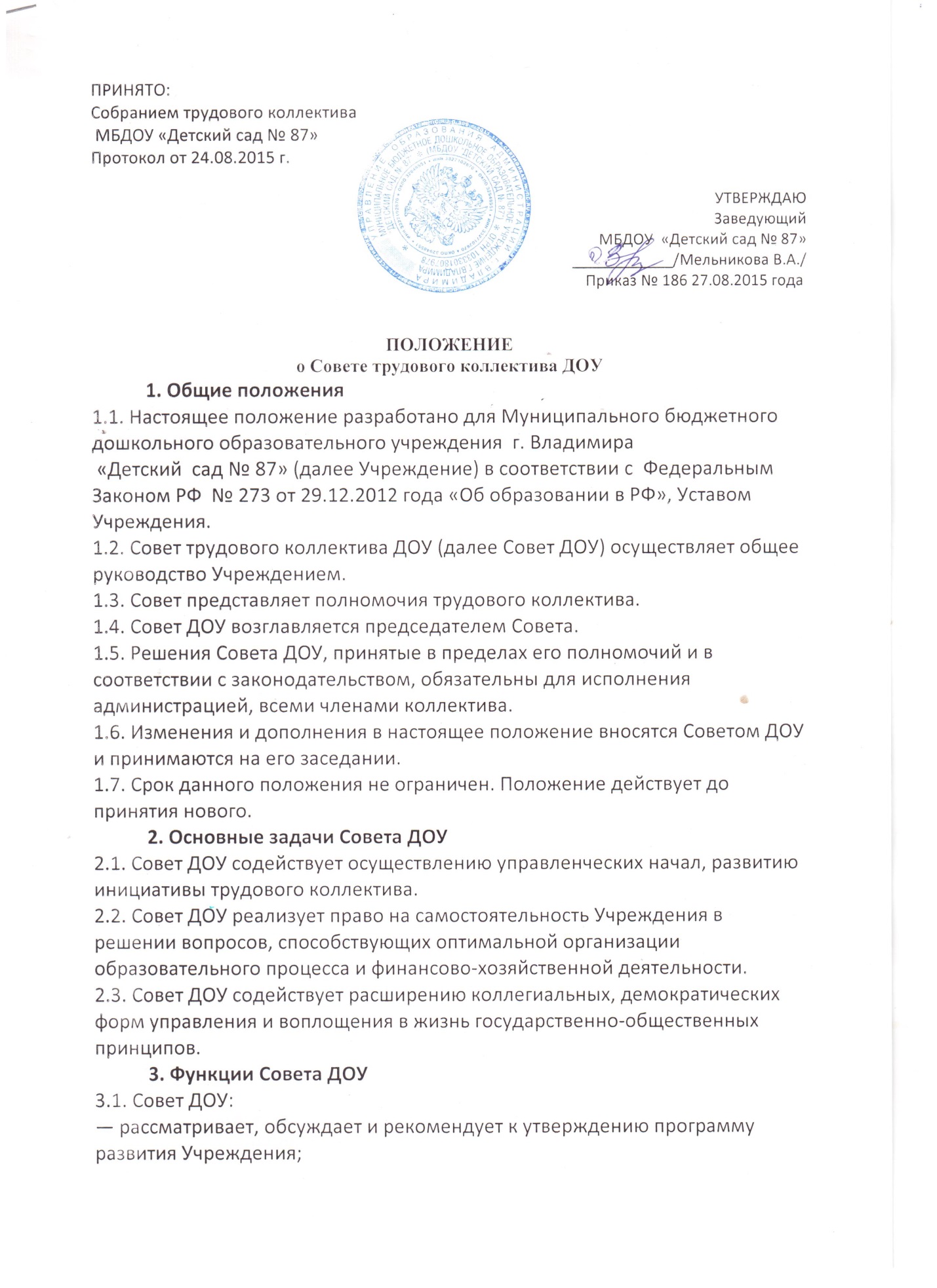 рассматривает, обсуждает и рекомендует к утверждению проект годового плана Учреждения;— вносит изменения и дополнения в Устав Учреждения, другие локальные акты;— рассматривает вопросы охраны и безопасности условии труда работников, охраны жизни и здоровья воспитанников Учреждения;— вносит предложения Учредителю по улучшению финансово-хозяйственной деятельности Учреждения;— определяет размер доплат, надбавок, премий и других выплат стимулирующего характера в пределах имеющихся в Учреждении средств из фонда оплаты труда;— определяет порядок и условия предоставления социальных гарантий и льгот в пределах компетенции Учреждения;— вносит предложения в Договор о взаимоотношениях между Учредителем и Учреждением;— заслушивает отчеты заведующего Учреждением о расходовании бюджетных и внебюджетных средств;— заслушивает отчеты о работе заведующего, заместителя заведующего по АХЧ, старшего воспитателя, председателя Совета педагогов и других работников, вносит на рассмотрение администрации предложения по совершенствованию ее работы;— знакомится с итоговыми документами по проверке государственными и муниципальными органами деятельности Учреждения и заслушивает администрацию о выполнении мероприятий по устранению недостатков в работе;— при необходимости рассматривает и обсуждает вопросы работы с родителями (законными представителями) воспитанников, решения Родительского комитета и Родительского собрания Учреждения;— в рамках действующего законодательства принимает необходимые меры, ограждающие педагогических и других работников, администрацию от необоснованного вмешательства в их профессиональную деятельность, ограничения самостоятельности Учреждения, его самоуправляемости. Выходит с предложениями по этим вопросам в общественные организации, государственные и муниципальные органы управления образованием, органы прокуратуры, общественные объединения.4. Права Совета ДОУ4.1. Совет МДОУ имеет право:— участвовать в управлении Учреждением;— выходить с предложениями и заявлениями на Учредителя, в органы муниципальной и государственной власти, в общественные организации.4.2. Каждый член Совета ДОУ имеет право:— потребовать обсуждения Советом любого вопроса, касающегося деятельности Учреждения, если его предложение поддержит не менее одной трети членов собрания;— при несогласии с решением Совета высказать свое мотивированное мнение, которое должно быть занесено в протокол.5. Организация управления Советом ДОУ5.1. В состав Совета ДОУ входят все работники Учреждения, представители Родительского комитета, городской общественности.5.2. На заседание Совета ДОУ могут быть приглашены представители Учредителя, общественных организаций, органов муниципального и государственного управления. Лица, приглашенные на собрание, пользуются правом совещательного голоса, могут вносить предложения и заявления, участвовать в обсуждении вопросов, находящихся в их компетенции.5.3. Для ведения Совета ДОУ из его состава открытым голосованием избирается председатель и секретарь сроком на один календарный год, которые выбирают свои обязанности на общественных началах.5.4. Председатель Совета ДОУ:— организует деятельность Совета;— информирует членов Совета о предстоящем заседании;— организует подготовку и проведение заседания;— определяет повестку дня;— контролирует выполнение решений.5.5. Совет ДОУ собирается не реже 2 раз в календарный год.5.6. Совет ДОУ считается правомочным, если на нем присутствует не менее 50 % его состава.5.7. Решение Совета ДОУ принимается открытым голосованием.5.8. Решение Совета ДОУ считается принятым, если за него проголосовало не менее 51 % присутствующих5.9. Решение Совета ДОУ обязательно для исполнения всеми членами трудового коллектива Учреждения.6. Взаимосвязь с другими органами самоуправления.6.1. Управление образовательной организации осуществляется в соответствии с законодательством РФ с учётом особенностей, установленных Федеральным Законом  в Российской Федерации.- В ДОУ формируется коллегиальные органы управления: общие собрания работников образовательной организации, педагогический совет, родительский комитет.- Структура, порядок формирования, срок полномочия и компетенция органов управления образовательной организации, порядок принятия ими решений и выступления от имени образовательной организации устанавливаются Уставом образовательной организации в соответствии с законодательством РФ.7. Ответственность Совета ДОУ7.1. Совет ДОУ несет ответственность:— за выполнение, выполнение не в полном объеме или невыполнение закрепленных за ним задач и функций;— за соответствие принимаемых решений законодательству РФ, нормативно-правовым актам.8. Делопроизводство Совета ДОУ8.1. Заседания Совета ДОУ оформляются протоколом.8.2. В книге протоколов фиксируются:— дата проведения;— количественное присутствие (отсутствие) членов Совета;— приглашенные (Ф.И.О., должность);— повестка дня;— ход обсуждения вопросов;— предложения, рекомендации и замечания членов трудового коллектива и приглашенных лиц;— решение.8.3. Протоколы подписываются председателем и секретарем Совета ДОУ.8.4. Нумерация протоколов ведется от начала учебного года.8.5. Книга протоколов Совета ДОУ нумеруется постранично, прошнуровывается, скрепляется подписью заведующего и печатью Учреждения.8.6. Книга протоколов Совета ДОУ хранится в делах Учреждения (постоянно) и передается по акту (при смене руководителя, передаче в архив).